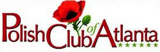 Polski Klub w Atlancie życzy Państwu wspaniałego Nowego Roku! Rok 2018 jest niezmiernie ważnym w polskiej historii, i mamy nadzieję, że przyniesie on wam szczęście, zdrowie i wiele sukcesów! Dla Polonii w Atlancie ten rok zapowiada się wzniośle i ciekawie. Z okazji setnej rocznicy odzyskania przez Polskę niepodległości, 11 listopada odbędzie się uroczysty Bankiet Niepodległości w Druid Hills Golf Club. Oprócz tego, Klub planuje także organizację imprez integracyjnych i kulturalnych, w tym balu karnawałowego dla dzieci oraz balu dla dorosłych. W trzecie soboty miesiąca, w czasie kiedy Polska Szkoła w Atlancie prowadzi zajęcia (od września do kwietnia, od 10:15 do 12:30) będą już tradycyjnie odbywać się ‘Pogaduszki przy Kawie’. Do kwietnia 2018 włącznie będą się one odbywały w Restauracji Panera Bread w Norcross (adres: 3280 Holcomb Bridge Rd, Norcross, GA 30092). Pierwsze ‘Pogaduszki’ już 20 stycznia! Zapraszamy! Dla Polonii w Atlancie atrakcje jednak nie kończą się na spotkaniach i imprezach wspomnianych powyżej. Z niecierpliwością czekamy na legendarny już Taste of Poland Festival oraz Polską Wigilię, organizowane przez Polski Klub w Atlancie oraz innych wspaniałych członków naszej społeczności. Nasz Piknik w Fort Yargo State Park we wrześniu 2017 roku był tak popularną imprezą, że mamy plany zorganizowania go ponownie także w tym roku. Zarząd Polskiego Klubu w Atlancie - Jarek Zieliński, Aneta Czapla, Agata Dyrdół, Marta Mróz i Magda Tulibacka - podsumował na pierwszym tegorocznym spotkaniu poprzedni rok i skrystalizował plany na rok 2018. Bez wątpienia będzie to rok przemian dla Polskiej Szkoły w Atlancie. Nasza współpraca z Kościołem Mary Our Queen w Norcross dobiega końca. Kościół rozwija się i potrzebuje budynku używanego przez naszą szkołę na swoją własną działalność edukacyjną. Bardzo intensywnie poszukujemy nowej siedziby szkoły. Zależy nam przede wszystkim na tym, aby budynek zapewniał lepsze warunki nauczania, bezpieczne warunki zabawy w trakcie przerw, oraz był miejscem gdzie także rodzice oraz inni członkowie naszej społeczności z przyjemnością spędzą czas w trakcie kiedy szkoła działa. Mamy nadzieję, że nowa siedziba naszej szkoły będzie także nową siedzibą ‘Pogaduszek przy kawie’. Dlatego nasze poszukiwania koncentrują się na budynkach istniejących szkół publicznych. Obecnie jesteśmy w trakcie rozmów ze szkołami w Fulton County, które mieszczą się niedaleko obecnej siedziby szkoły. Fulton County udziela 50% zniżki za koszt wynajmu sal szkolnych dla organizacji non-profit. Chcielibyśmy podziękować wszystkim naszym członkom za wsparcie i za aktywne uczestnictwo w wydarzeniach polonijnych w Atlancie. Oczywiście bez tego wsparcia Klub jako instytucja non-profit nie jest w stanie funkcjonować. Dlatego też prosimy Państwa bardzo serdecznie do odnowienia członkostwa w Polskim Klubie na rok 2018. Koszt członkostwa to $25 za osobę, $40 za rodzinę. Wśród osób, które odnowią członkostwo do końca marca 2018 rozlosowana zostanie nagroda. Jest to bilet wstępu dla czteroosobowej rodziny na nasz uroczysty Bankiet Niepodległościowy, 11 listopada 2018 roku w pięknym Druid Hills Golf Club. The Polish Club of Atlanta wishes all of you a wonderful New Year! 2018 is tremendously important in Polish history, and we hope it will bring you happiness, health and many successes! The year promises to be an interesting and grand one for the Polish Diaspora in Atlanta. On November 11th - the centenary of regaining independence by Poland - we will hold a celebratory Luncheon at the Druid Hills Golf Club. Further, the Club is planning other community-building and cultural events, including a Carnival party for children and a party for adults. As it has traditionally been done, on a third Saturday of each month when the Polish School is in session (between September and May, 10:15am to 12:30pm) the ‘Polish Coffee Chats’ will be held. Until April 2018 they will be taking place in the Panera Bread restaurant in Norcross (address: 3280 Holcomb Bridge Rd, Norcross, GA 30092). The first ‘Chats’ of 2018 are on January 20th. Everyone is welcome! There are more attractions planned for the Polish diaspora. We are particularly excited about the legendary Taste of Poland Festival and the Polish Christmas Feast, organized by the Polish Club and other great members of our community. Our Picnic in the Fort Yargo State Park in September 2017 was such a popular event that we are planning to organize another one this year. The Board of the Polish Club of Atlanta - Jarek Zieliński, Aneta Czapla, Agata Dyrdół, Marta Mróz i Magda Tulibacka – concluded the previous year and crystalized the plans for 2018 during its first meeting of the year. Undoubtedly this will be a year of transition for the Polish School of Atlanta. Our cooperation with the Mary Our Queen Catholic Church in Norcross is coming to an end. The Church is growing and it needs the building used by our School for its own educational activities. We are engaged in very intense searches for a new seat for our School. Our intention is to find a building ensuring better teaching conditions and a safe play area during breaks. We also intend for the new building to be a place where parents and other members of our community can spend time when the school is in session. We are hoping for the building to be the place where our Polish Coffee Chats are held each month. Our search is focused on public school buildings in a relatively close proximity of the Mary Our Queen Church in Norcross. We are currently in talks with a number of Fulton County schools in this location. Non-profits such as the Polish Club of Atlanta receive a 50% discount rate for renting Fulton County school premises. We wish to thank all our members for their support and for their participation in our events. Of course, the Club would not be able to function without your backing. Thus, we wish to ask you to kindly renew your membership in the Polish Club of Atlanta for the year 2018. The cost of the membership is $25 per person, and $40 per family. Those who renew their membership until the end of March 2018 will be eligible to participate in a prize draw. The prize is: entry for a four-person family to our Centenary Luncheon at the beautiful Druid Hills Golf Club on November 11th. 